1ST N.J. YASASWY NATIONAL MOOT COURT COMPETITION, 2019, ICFAI LAW SCHOOL,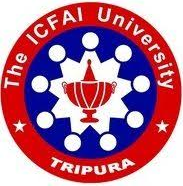 ICFAI UNIVERSITY, TRIPURAREGISTRATION FORMINSTITUTION DETAILSName of the Institution/College/University: ______________________________________________________________________________________________________________________Postal Address: ___________________________________________________________________________________________________________________________________________________________________________________________________________________________________City:_______________________PIN:_________________State:______________________Official E-mail address: _______________________________________________________Official Telephone No.________________________________________________________TEAM DETAILSSPEAKER 1Name: ____________________________________________Sex: ______________________________________________Email: ____________________________________________Contact: __________________________________________SPEAKER 2Name: ____________________________________________Sex: ______________________________________________Email: ____________________________________________Contact: __________________________________________RESEARCHER(in case of team of two, provide the details of speaker who will appear for researcher test)Name: ____________________________________________Sex: ______________________________________________Email: ____________________________________________Contact: __________________________________________PAYMENT DETAILSDemand Draft Particular: _______________________________________________________Bank Demand Draft No. __________________________________________________________Bank Name: ________________________________________________________________Issue Date: __________________________________________________________________DECLARATIONWe, the undersigned hereby declare that all the details provided in this registration form are true to the best of our knowledge. If any misleading facts are found, the Organizing committee shall be justified in taking any action against us.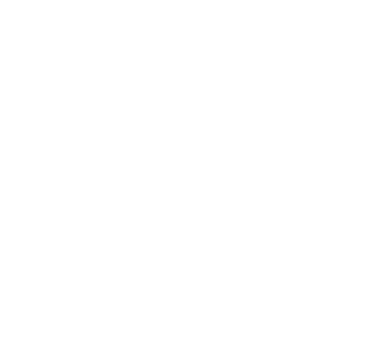 Date:Place:Speaker 1:Speaker 2Researcher: